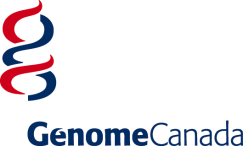 2012 Bioinformatics and Computational Biology CompetitionSmall-Scale Innovative Project (SIP)Application Form	General Instructions* Please remove these General Instructions before submitting your application.All requests for project support must be submitted to Genome Canada through a Genome Centre. Please contact your regional Genome Centre immediately for further information on their process.Refer to the Request for Applications, 2012 Bioinformatics and Computational Biology Competition for the specifics of this Competition and the Guidelines for Funding Research Projects for the general guidelines.  Applications must be submitted to the lead Genome Centre by September 17, 2012. The Genome Centre will review the Applications and work with the applicants to help them develop their final application for submission to Genome Canada on November 2, 2012. Applications submitted directly to Genome Canada in the absence of the support of one of the Genome Centres, (i.e., signature of the President & CEO or authorized representative) will NOT be accepted.TECHNICAL REQUIREMENTS By the deadline of November 2, 2012, the Genome Centre must submit the following to Genome Canada for each application:  One (1) electronic copy of the signature pages of the application signed and completed. Electronic signatures are acceptableOne (1) electronic copy of the application that includes the application form, budget and appendices. The documents should be labelled using the Application number, followed by the last name(s) of the Project Leader(s) in the same order as they appear on the cover page of the application form, followed by the code in the table below. Signatures should not be included on the electronic copy of the application, but submitted in a separate electronic document.Appendices (including the budget) should be separate documents which are appropriately named for easy retrieval.  The standard budget template is in Excel 2007 Macro-Enabled (*.xlsm) format whereas all other documents must be in PDF format. The different sections and/or documents within each PDF file should be marked by a series of bookmarks.Documents should be grouped, named and ordered as shown in the table below:The instructions at the top of each section should be included in your application and count towards the application page limits. The first page of the form should be page 1, which includes the contact information for each Project Leader.  Application forms should be single-spaced, with top and bottom margins of a minimum of 1.7 cm and left and right margins of a minimum of 2.5 cm.  Arial font 11 points must be used throughout the application, with the exception of the Gantt chart, the budget and the cover page of the application. Page limits will be strictly enforced; pages beyond the limits and unsolicited appendices will be removed by Genome Canada staff before they are reviewed. If this occurs, due to the tight timelines for review, applicants will be notified but they will not have the opportunity to revise their applications to meet the page limits.Format for references. Please select a widely used format for your references and use this format consistently throughout the application. COMPLETING THE FORMThe tables in this form will expand to accept more information by using the return ( ENTER) key.  If additional rows are needed in a table, place the cursor in the last row and press the TAB key. INFORMATION SHARINGInformation from approved applications (i.e., name of Project Leader, Co-Project Leader(s), Lead Centre, Co-Lead Centre, Lead Organization, title of project, project description (lay summary) and amount supported) will be posted on the Genome Canada website once the project is approved. MEANING OF SIGNATURESThe signatures of the Project Leader(s) and co-investigators confirm that this application has been reviewed and approved for submission to the Genome Centre(s) and Genome Canada by all investigators.  The signature(s) of the authorized representative(s) of the lead organization and the Genome Centre(s) confirm that the application has been reviewed and approved for submission to Genome Canada. Those signing the application also agree that the general conditions governing the use of Genome Canada funds, as outlined in Guidelines for Funding Research Projects, including adherence to commonly accepted guidelines with respect to ethical, environmental and safety requirements apply to the project outlined in this application and are hereby accepted by all parties. LANGUAGE OF APPLICATIONGenome Canada provides its competition guidelines in both official languages; however, to ensure that applications can be sent to the most appropriate reviewers, all applications must be submitted in English.2012 Bioinformatics and Computational Biology 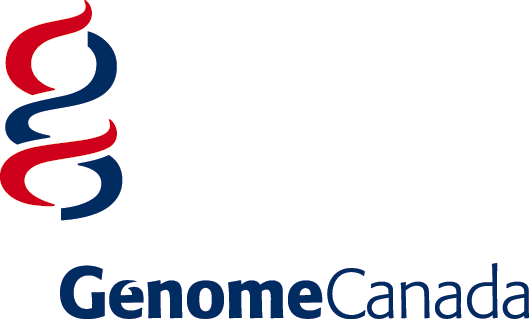 CompetitionSmall-Scale Innovative Project (SIP)Application FormProject Leader		      Co-Project LeaderCertification RequirementsLead Organization (CEO, President or authorized representative)Genome Centre CEO(s) or authorized representative(s)Table of contents		Pagei	cover page		__II	RESEARCH AREAS AND Key words		__III	research team		__iv	PARTICIPATING ORGANIZATIONS’ SIGNATURES		__V	LAY summary		__vI	RESEARCH SUMMARY		__VII RESEARCH PROPOSAL		__VIII BENEFITS		__IX	MANAGEMENT		__x	FINANCIAL INFORMATION		__	Appendix I 	Curricula Vitae	APPENDIX II  	Budget and Supporting Documents	appendix III  	Letters of Collaboration and Support	appendix IV  	Publications	appendix V	Data and resource sharing policies	appendix VI	SAMPLE gantt chart (when completed, the Gantt chart should be
	inserted immediately after the Research proposal, Section VII)II 	RESEARCH IMPACT AREAS AND KEYWORDS Select the area(s) that relate(s) to the research proposed.  If relevant to more than one area, use numbers to indicate the relative weighting (i.e., 1 = primary focus; 2 = secondary focus, etc.)Provide a maximum of five (5) words or phrases that describe the research, methods and technologies to be used for the proposed investigations.Sharing of application and reviewsWhere applicable, Genome Canada seeks your consent to share the information included in your application and subsequent reviews on a confidential basis with the funding partners referenced in the RFA.III	RESEARCH TEAM Please provide in the table below, a list of the research team members (excluding collaborators), their affiliation, role in the project, time commitment to the proposed research and their responsibilities in the context of the project:  IV	PARTICIPATING ORGANIZATIONS’ SIGNATURESTo be completed by the organizations in which the research will be undertaken.The following organizations have reviewed and approved this application and agree to respect the general principles guiding the use of Genome Canada funds, specific guidelines on eligible costs, and the specific conditions associated with the Release of Genome Canada funds as outlined in the Request for Applications, 2012 Bioinformatics and Computational Biology Competition, and Guidelines for Funding Research Projects including adherence to commonly accepted guidelines with respect to ethical, environmental and safety requirement.  V	LAY summaryIn a maximum of one-half page, describe the proposed research in a way that is accessible to a lay audience. Be sure to indicate how the proposed research will result in benefits. This summary may be used by Genome Canada to inform the public and other stakeholders about the value of genomics research.VI	RESEARCH SUMMARYIn a maximum of one page, summarize the proposed research. Describe the deliverables expected at the end of the project and the benefits anticipated from their practical application.VII	Research proposalMaximum eight (8) pages, including references, charts, figures and tables. this section must address all relevant evaluation criteria for the competition.Using a Gantt chart (a template, that can be used, is attached in Appendix VI), show project milestones and the timelines for reaching them.  Attach the Gantt chart to this section. Please note that the Gantt chart is not included in the page limits above.VIII	Expected BENEFITSMaximum of two (2) pages, including charts, figures and tables. this section must address all relevant evaluation criteria for the competition.IX	management Maximum of one (1) page including charts, figures and tables (if applicable). this section must address all relevant evaluation criteria for the competition. X	FINANCIAL INFORMATIONthis section must address all relevant evaluation criteria for the competition.Please provide:a description of the financial and budgetary controls (e.g., processes for authorizing purchases, payments and budget adjustments), anda summary of principal financial assumptions or explanations that are not included as justifications in the budget template.BudgetPlease provide a budget request for up to two years using the budget template provided, Excel 2007 Macro-Enabled (*.xlsm) format.  It is expected that applicants will work with Genome Centre staff to ensure that the budget meets all of the requirements as outlined in the Guidelines for Funding Research Projects.Whenever possible, please ensure that the research activities are consistent between the project proposal, the budget and the Gantt chart.The budget and supporting documents (e.g., supplier quotes, SOWs from Science and Technology Innovation Centres (STICs) and other service providers) must be included in Appendix II.APPENDIX I – Curricula VitaePlease attach the curriculum vitae for up to three (3) applicants.  Use the Common CV System to create a Genome Canada CV, which can be found at:  https://www.ccv-cvc.ca/.For technical assistance with the common CV, please contact Genome Canada at (613) 751-4460 ext. 126 or by e-mail (ljackson@genomecanada.ca).List in the table below the individuals for whom a CV form is attached.APPENDIX II - BUDGET & SUPPORTING DOCUMENTSPlease refer to Sections 7 of the Guidelines for Funding Research Projects for details about Eligible Costs.Attach the completed budget form available through your Genome Centre.  It is expected that applicants will work with Genome Centre staff to ensure that the budget meets all of the requirements, as outlined in the Guidelines.Attach supporting documents, for example:quotes for all equipment over $50,000;a justification for out of country fee-for-service providers; and Statements of Work (SOW) from service providers including Genome Canada-funded Science and Technology Innovation Centres (STICs), which must include prices (i.e., cost/unit) for services and the schedule of services provided (by quarter for the first year, and by year thereafter).  For services that rely solely on personnel requirements, the unit of service and cost should be quoted as number of “full time equivalent” (FTE) employees/ per quarter/year. The schedule of services provided should match the project’s Gantt chart.If a supporting document shows an amount that differs from the budgeted amount, include with this document the calculations used to arrive at the budgeted amount. (e.g., foreign exchange rate)Each supporting document must be numbered on the top right corner of the first page.  List supporting documents in the table below, stating the document number, a description of the document, the item to which it is associated and the appropriate line number(s) in the budget form (if applicable).   APPENDIX III – LETTERS OF COLLABORATION & SUPPORTPlease attach letters of collaboration and support. Please list in the tables below, all collaborators and others who have provided a letter of collaboration or support. Letters of support may include letters from potential end users of the research, outlining the value of the research to that community or organization. Note that collaborators must provide a signed statement describing their contribution to the project.  A Collaborator is an individual who is not involved in the day-to-day execution of the research but whose role is to provide a specific service or expertise (e.g., access to equipment, provision of specific reagents, training in a specialized technique, statistical analysis, access to a patient population, etc.).CollaboratorsSupportAPPENDIX IV – PUBLICATIONSIn the table below, list up to four (4) publications that are particularly relevant to the proposal.  If available, please indicate a location on the web where reviewers can download or view a free version of the publication. If the publication is not freely available on the web please attach an electronic copy.PublicationsAPPENDIX V – DATA & RESOURCE SHARING POLICIESA policy for sharing data and resources within the project and with the wider scientific community (after initiating appropriate protection of any intellectual property) must be provided. Projects dealing with personal data must also provide their strategy for handling privacy and confidentiality issues. The policy must comply with Genome Canada's policy on Data Release and Resource Sharing.It is expected that applicants’ data release and resource sharing policies reflect internationally accepted standards and include a description of:•	the type of data that will be generated; •	when the data will be generated in the project;•	the timing of release of each data type;•	where the data will be released.If an international database is available for specific data types, the project must use this database.  If no international database exists, the data must be made available through the project’s website.Please list and append data and resource sharing policies.APPENDIX VI - SAMPLE GANTT CHARTPlease include clear objectives and quantifiable milestones for each activity and sub-activity of the proposed research. The milestones must be well-defined and measurable. This Gantt chart can be used as a monitoring tool to indicate progress in the achieved milestone row for each activity.  Document NameCodeFormatContentsSignature PagesSIGOne (1) PDF documentSignature pages of the Application form Application FormAPFOne (1) PDF documentSections I to XII of the application and the Gantt chartBudget BUDOne (1)  XLSM documentCompleted budget formAppendix I –Curricula Vitae (Cover Page & all CVs) CVOne (1) PDF document Cover page with list of CVsCVs for key personnel Appendix II – Budget  Supporting DocumentsBSDOne (1) PDF combining all documents – each supporting document should be on new pageCover page with list of supporting documents Supporting  documentation for budgetAppendix III – Letters of Support LCSOne (1) PDF documentCover page with list of letters of support Letters of support from collaborators or othersAppendix IV – Publications  PUBOne (1) PDF documentCover page with list of publications and references for up to four(4) publicationsAppendix V – Data Release & Resource Sharing PoliciesDRSOne (1) PDF documentThe project’s Data Release & Resource Sharing PoliciesApplication Number:Project Title:  Term of Funding (yrs):Total Budget Requested:  NameNameAffiliationAffiliationAddressAddressTelephoneTelephoneE-mailE-mailDateDateSignatureSignature2Applicants proposing to perform research that requires certification (such as research involving human subjects, human stem cells, animals, biohazards, radioactive materials or possible effects on the environment) must obtain the appropriate certification for the proposed project. Certificates are not required to be provided until after the project has been approved.  Please check the box(es) below, if the proposed research involves any of the following:Applicants proposing to perform research that requires certification (such as research involving human subjects, human stem cells, animals, biohazards, radioactive materials or possible effects on the environment) must obtain the appropriate certification for the proposed project. Certificates are not required to be provided until after the project has been approved.  Please check the box(es) below, if the proposed research involves any of the following:Applicants proposing to perform research that requires certification (such as research involving human subjects, human stem cells, animals, biohazards, radioactive materials or possible effects on the environment) must obtain the appropriate certification for the proposed project. Certificates are not required to be provided until after the project has been approved.  Please check the box(es) below, if the proposed research involves any of the following:Applicants proposing to perform research that requires certification (such as research involving human subjects, human stem cells, animals, biohazards, radioactive materials or possible effects on the environment) must obtain the appropriate certification for the proposed project. Certificates are not required to be provided until after the project has been approved.  Please check the box(es) below, if the proposed research involves any of the following:Applicants proposing to perform research that requires certification (such as research involving human subjects, human stem cells, animals, biohazards, radioactive materials or possible effects on the environment) must obtain the appropriate certification for the proposed project. Certificates are not required to be provided until after the project has been approved.  Please check the box(es) below, if the proposed research involves any of the following:Applicants proposing to perform research that requires certification (such as research involving human subjects, human stem cells, animals, biohazards, radioactive materials or possible effects on the environment) must obtain the appropriate certification for the proposed project. Certificates are not required to be provided until after the project has been approved.  Please check the box(es) below, if the proposed research involves any of the following:Applicants proposing to perform research that requires certification (such as research involving human subjects, human stem cells, animals, biohazards, radioactive materials or possible effects on the environment) must obtain the appropriate certification for the proposed project. Certificates are not required to be provided until after the project has been approved.  Please check the box(es) below, if the proposed research involves any of the following:Applicants proposing to perform research that requires certification (such as research involving human subjects, human stem cells, animals, biohazards, radioactive materials or possible effects on the environment) must obtain the appropriate certification for the proposed project. Certificates are not required to be provided until after the project has been approved.  Please check the box(es) below, if the proposed research involves any of the following:Applicants proposing to perform research that requires certification (such as research involving human subjects, human stem cells, animals, biohazards, radioactive materials or possible effects on the environment) must obtain the appropriate certification for the proposed project. Certificates are not required to be provided until after the project has been approved.  Please check the box(es) below, if the proposed research involves any of the following:Applicants proposing to perform research that requires certification (such as research involving human subjects, human stem cells, animals, biohazards, radioactive materials or possible effects on the environment) must obtain the appropriate certification for the proposed project. Certificates are not required to be provided until after the project has been approved.  Please check the box(es) below, if the proposed research involves any of the following:Applicants proposing to perform research that requires certification (such as research involving human subjects, human stem cells, animals, biohazards, radioactive materials or possible effects on the environment) must obtain the appropriate certification for the proposed project. Certificates are not required to be provided until after the project has been approved.  Please check the box(es) below, if the proposed research involves any of the following:Human subjectsHuman stem cellsAnimalsBiohazardsEnvironmental assessmentOrganizationName TitleDateSignature2Lead Centre Co-lead Centre (if applicable)Name Name DateDateSignature2Signature2Additional Centre (if applicable)Name DateSignature2AgricultureEnergyEnvironmentFisheries	ForestryHuman Health Mining CATEGORYKEYWORDSResearchMethods & TechnologiesI, the Project Leader consent to the sharing of the application and reviews with the organizations indicated above.I, the Project Leader consent to the sharing of the application and reviews with the organizations indicated above.I, the Project Leader do not consent to the sharing of the application and reviews with the organizations indicated above.Name, Title and AffiliationRoleTime Commitment(hrs/week)Description of Responsibilities Signature Dr. John Smith, Associate Professor, Department of Y, University of XCo-Project Leader20 hrs/WeekDr. Smith is responsible for overseeing objectives x and y.OrganizationName & Title of Authorized RepresentativeSignatureDatedd/mm/yyLast NameFirst NameAffiliationRoleDocument #Description of supporting Document & item to which it is associated Line Reference No. in budget1e.g., Quote from supplier X to support the sequencerRef. # 122345678910Last NameFirst NameAffiliation	Role in ProjectLast NameFirst NameAffiliationReference for the Article(Optional)Free full version available at:Title of ProjectProject Leader, Institution Co-leader, Institution Lead Genome Centre Co-Lead Centre (if applicable)Title of ProjectProject Leader, Institution Co-leader, Institution Lead Genome Centre Co-Lead Centre (if applicable)Title of ProjectProject Leader, Institution Co-leader, Institution Lead Genome Centre Co-Lead Centre (if applicable)Title of ProjectProject Leader, Institution Co-leader, Institution Lead Genome Centre Co-Lead Centre (if applicable)Title of ProjectProject Leader, Institution Co-leader, Institution Lead Genome Centre Co-Lead Centre (if applicable)Title of ProjectProject Leader, Institution Co-leader, Institution Lead Genome Centre Co-Lead Centre (if applicable)Title of ProjectProject Leader, Institution Co-leader, Institution Lead Genome Centre Co-Lead Centre (if applicable)Title of ProjectProject Leader, Institution Co-leader, Institution Lead Genome Centre Co-Lead Centre (if applicable)Title of ProjectProject Leader, Institution Co-leader, Institution Lead Genome Centre Co-Lead Centre (if applicable)Title of ProjectProject Leader, Institution Co-leader, Institution Lead Genome Centre Co-Lead Centre (if applicable)Title of ProjectProject Leader, Institution Co-leader, Institution Lead Genome Centre Co-Lead Centre (if applicable)QUARTER(3 months)Q1Q 2Q 3Q 4Q 5Q 6Q 7Q 8Quarter endingMM/YY to MM/YYStart DateEndDateAim 1.1     TitleProposedAchieved          Aim 1.2     TitleProposedAchievedAim 1.3     TitleProposedAchievedAim 2.1     TitleProposedAchievedAim.2.2    TitleProposedAchieved